BOSNA I HERCEGOVINA 		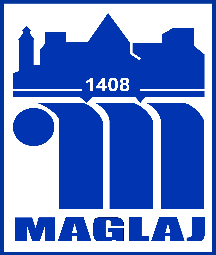 FederacijaBosneiHercegovineOpćinaMaglaj, Viteska 4, 74250MaglajSlužba za urbanizam, geodetske I imovinsko pravne poslovePodaci o podnositelju  zahtjeva:	Ime i prezime	:			JMBG	Adresa	:			Telefon/Fax	E-Mail	:		Obraćam Vam se sa zahtjevom za korištenje javne površine na lokaciji u Maglaju u				____________________________________________                                  (tačan naziv i broj ulice ili naselja), a u svrhu 		_____________________________________________________                                             (namjena korištenja javne površine), na površini od 					m2 Navedenu javnu površinu bih koristio-la u periodu od		 do 			Navedena javna površina se nalazi ___________________________________________                                                            (navesti tačan naziv poslovnog prostora – objekta) Prilozi:Kopija katastarskog plana (dijela ulice odnosno javne površine koja se namjerava zauzeti)   Kopija rješenja o obavljanju djelatnosti Mjesto i Datum                                          POTPIS PODNOSITELJA ZAHTJEVAPredmet: Zahtjev za privremeno korištenje javne površine